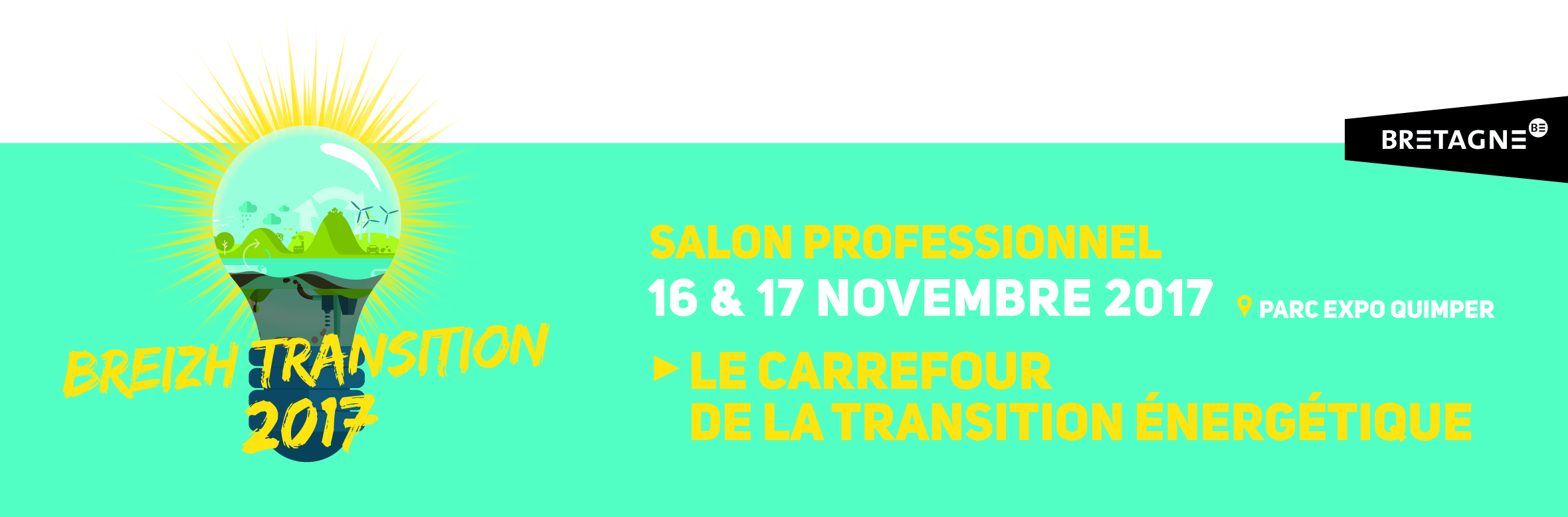 70 EXPOSANTS DONT 25% DE JEUNES POUSSES      La transition énergétique, une opportunité de développement économique pour les territoires.Le salon BtoB BREIZH TRANSITION qui ouvrira ses portes dans 4 semaines, les 16 et 17 novembre au Parc des Expositions Quimper Cornouaille, présentera les solutions pour mettre en œuvre la transition énergétique dans 4 domaines clés : les énergies renouvelables, l'efficacité énergétique, la mobilité durable et les réseaux intelligents. La transition énergétique est un processus complexe vers une société décarbonée et économe en ressources, avec des objectifs définis par la loi incluant notamment la réduction des émissions de gaz à effet de serre et de la consommation énergétique finale. Sa réalisation nécessite de développer et de mettre en œuvre des infrastructures, des technologies, des services et de modifier nos usages. Elle offre ainsi une opportunité économique majeure de créer de l'activité pour les entreprises et les territoires. 70 exposants, acteurs engagés de la transition énergétique, témoigneront de ce dynamisme et  présenteront leurs projets, leurs services et leurs équipements, aux visiteurs des collectivités et des secteurs industriels.Parmi ces entreprises venues majoritairement du Grand Ouest mais aussi de Limoges, Dole ou Paris,  25% d'entre elles ont moins de 10 ans et sont particulièrement innovantes. Citons: C3S Numériques, Entech Smart Energies et Nexiode pour l'application des technologies smartgrids, Aliotys pour le pilotage énergétique des bâtiments, Gulplug pour l'efficacité énergétique industrielle, les électrolytes organiques biodégradables de Kemwatt et  les solutions hydrogène de Mahytec pour le stockage d'énergie, les éoliennes à axe vertical d'Inergys et les hydroliennes de Guinard Energies pour la production d'énergie renouvelable, le covoiturage solidaire de Covoiturage+ pour illustrer la mobilité durable,  la plateforme de financement participatif dédiée aux ENR de Lendosphère ou la plateforme logicielle de Cityzen Data pour traiter le Big Data généré par l'internet des objets.Ce foisonnement de solutions compétitives portées par des entrepreneurs convaincus, sera associé à la présence des acteurs institutionnels (syndicat d'énergie, CEA Tech ..), des grands groupes et des PME. Toutes ces expertises complémentaires augurant de belle manière des échanges, des synergies et des partenariats que ce salon, présenté comme un accélérateur de transition, souhaite générer à l'échelle de la région et au-delà.       Plus d’infos : Partenaires / Exposants / Programme, sur http://www.breizh-transition.bzh/CONTACTS PRESSESalon BREIZH TRANSITION 2017- Les Solutions pour accélérer votre Transition EnergétiqueOrganisation : Quimper Evénements Alain COLLET - Chef de Projet : 06 62 48 46 04   Email : alain.collet@breizh-transition.bzhLucie CONQ - Assistante : 02 98 52 01 44   Email : contact@breizh-transition.bzhhttp://www.breizh-transition.bzhConseil Régional de BretagneOdile BRULEY, responsable du service de presseTél : 02 99 27 13 55  Email : presse@bretagne.bzhhttp://www.bretagne.bzh/Syndicat Départemental d’Energie et d’équipement du FinistèreJacques MONFORT, directeur général des servicesTél : 02 98 10 35 85   Email : jacques.monfort@sdef.frhttp://www.sdef.fr/Quimper Bretagne OccidentaleJocelyne L'HYVER, chargée de mission PCAETTél : 02 98 98 89 98   Email : jocelyne.lhyver@quimper.bzhhttp://www.quimper-bretagne-occidentale.bzh/1513-filiere-energie.htmQuimper Cornouaille DéveloppementNicolas KERLOCH, responsable Pôle transition énergétiqueTél : 02 98 10 42 51   Email : nicolas.kerloch@quimper-cornouaille-developpement.frhttp://www.quimper-cornouaille-developpement.fr/Energie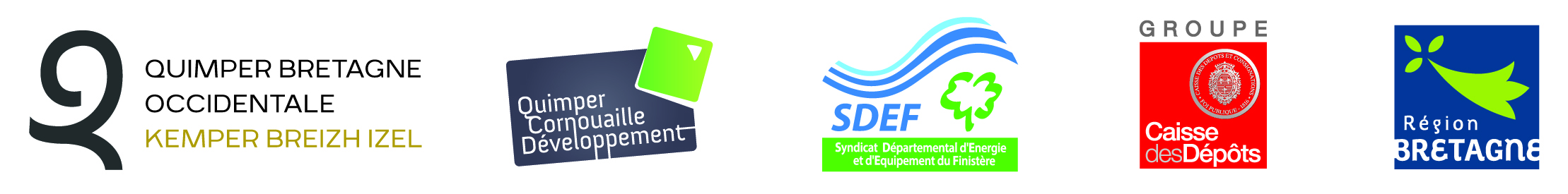 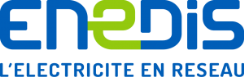 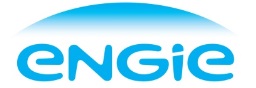 